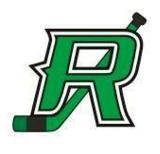 ROCKY MINOR HOCKEY ASSOCIATIONAnnual General MeetingApril 25th, 2017In attendance:  Jayme Baird, Desmond Kleinschroth, Kim McIntyre, Toni Alexander, Wes Tomyn, Twyla Roberts, Monica Tomyn, Nicole Currie, Calvin Freigang, Tracy Vanderaa, Scott Austad, Cary Madsen, Mike Datema, Heather McLellan, Wendall Mason, Trisha Datema, Lori Lebeau, Darren Legace, Shannon Brown, Tanis Gehrke, Meeting called to order at 7:10 pm  Additions to agenda – nothing addedMotion was made by Laurie Lebeau to accept the agenda as presented.  Seconded by Nicole.  Motion carriedMinutes from December 13, 2016 General Meeting were read.  Changes to wording about volunteer bond requirements.  Should read 15 hours, not 15 hours/game.  Desmond made a motion to accept the minutes with amendments seconded by Tracy.  Motion carried.**Dynamite and Tyke director position will be combined this year and a female director will be appointed due to the Female teams moving to the HUB.  Risk Manager/Clinic Coordinator position will be combined with tournament director.**Elections - Directors: (1 year term to be served)                  Tykes/Dynamites - Desmond Kleinschroth – (acclimation)                   Novice – Erin Hoiland (acclimation)                   Atom – OPEN                   PeeWee – OPEN                   Bantam – OPEN                   Midget – OPEN                   Executive Board: (2 year terms to be served)                   Risk Manager/Tournament director– OPEN                   Coach Coordinator – Jim Smith – (vote)                   Treasurer– Rob Sims (acclimation)                   Vice President – Scott Austad – (acclimation)Motion was made by Trisha Datema to destroy the ballots – Seconded by Desmond – Ballots destroyed.Treasurers Report: Casino night and provincials were successful.  $14,000 raised by provincials.  All funds to go towards player development and equipment for the association.  Funds from Casino night totalled (with reimbursement) $23,571.65.  This money will be split over the next 3 years to help balance budget.  ½ ice boards as well as Atom Jerseys were purchased this year.  Thank you to the sponsors.  3 Tournaments were held, all successful, contributing $1900 to player development fund.  Player development was used this year for goalie coaches, coach training, yoga, game play as well as smaller nets for Dynamite and Novice.  Total CAHL fines this year were $150 and budget had allowed for $4000.  League fees were $1000 more than we had budgeted.  Ice fees were under budget, and no increase in fees is anticipated and will be voted on by new board once this years budget has been established. Motion made by Calvin Freigang to accept income statement as presented – Seconded by Wendall Mason – Motion Carried.Volunteer bonds have been discussed with other associations and all are in agreeance bonds are positive. Bond fees were presented as follows:Volunteer Bond - $200 per/player (First child registered).  Each additional child registered is $50.  All volunteer bonds will be included in registration.  Requirements/positions to meet volunteer bonds are as follows:  Exec members, directors, managers, coaches, governors, apparel coordinator, and fundraising.  Other qualifications may be entitled but will be manager/board discretion.  Examples of these items are as follows: score/time keeping, jersey washing, board setting (1/2 ice boards), tournament coordinating, casino volunteers, Oiler 50/50.  Bonds will not be refunded on a prorating basis.  Families must complete 15 hours of volunteer time in order for bond to be refunded.  All criteria must be met or will be managers discretion. Motion made by Nicole Currie to accept volunteer bond as presented- seconded by Kim McIntyre Vote Taken– Motion Carried.Board of Director Credits were discussed at the AGM and presented as follows:Level 1 – President and Vice President – 1 player registrationLevel 2 – Treasurer, Secretary, Registrar, Risk Manager/Tournament Coordinator, Ref In Chief, Coach Coordinator, Clinic/Risk Manager - 1 player registration up to $500Level 3 – Managers and Directors – 1 player registration up to $250**Please note credits may not be used for tryout fees**Motion made by Wendall Mason to accept Board Credits as presented – Seconded by Kim McIntyre – Vote Taken – Motion Carried.Office Manager’s Report: Ice use presented.  Unused ice is down from last year.  2015/2016 unused ice totalled 127 hrs – 2016/2017 unused ice is 19.5 hours.  Season comparison for total ice per/team presented as well.Discussion on ice used compared to last year, as well as game times per team.Vice President’s Report:  Full voting member acceptance to CAHL league has now been granted.  Missing goalie equipment has been located. RMHA is still in need of Novice jersey sponsors.President’s Report: Thank you to everyone for their participation in volunteering for this association, as well as a huge thank you to our sponsors.  This has made this year as well as provincials very successful.  ½ ice Novice program potentially coming in 2018-2019 season.  Dates for this years RMHA season may be changing to better determine numbers.  Hockey Alberta meeting has been cancelled and will now be held in September (date TBA).  Wildcats have now been moved to the HUB.  Rules have been changed in WCMHL and one governor is now required.  CAHL still requires two per/division.  As of 2017/2018 all divisions in RMHL with more than 3 teams will be structured as “A”, “B”, “C”.  Skills days being held on PD days have not been that successful (contributing factor is different PD days for different school divisions).  Participants and feedback from goalie clinics indicates this has been successful.Registrars Report:  Projected numbers for 2017/2018 are as follows:Questions from Members: Date for picture night and who will be attending.(tentative date in mid November and only RMHA players will be attending). How much longer is contract with TBS (1 year remaining), and affiliating (general discussion).Next meeting set for May 16th at 6:00 pmKim made a motion to adjourn meeting at 8:52 pm. Seconded by Trish.  Meeting adjourned 8:52 pm.FemaleMaleGoalie(s)TotalDynamite21618Novice1146158Atom1235451Pee Wee727347Bantam632442Midget1026541